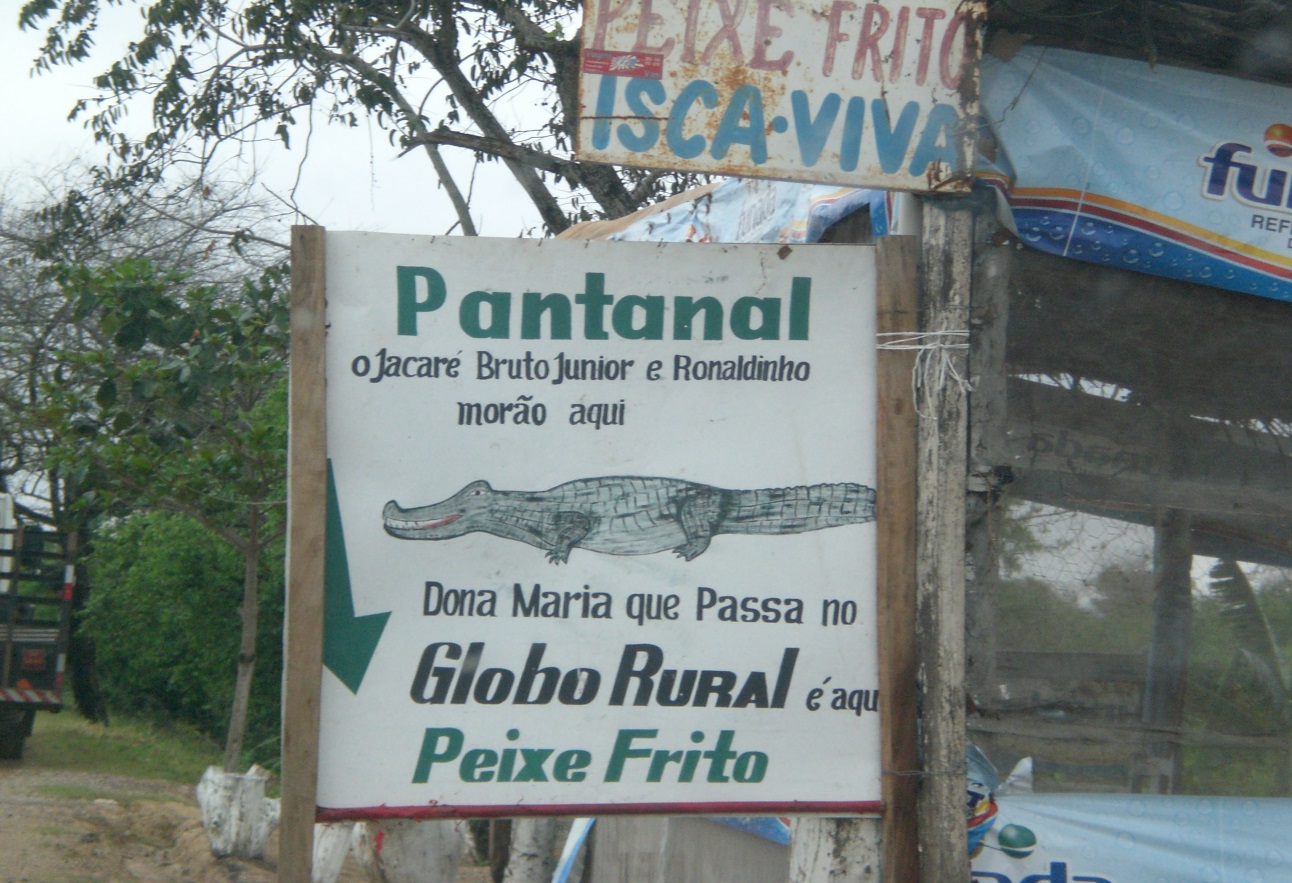 Figura 01: Placa na BR 262 anuncia as atrações locais.Autora: LAMOSO, L. P. 